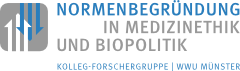 Tagung „Vorrang der Moral?“ 

13. – 15. April 2015 
Plenarsaal im LWL-Landeshaus, Freiherr-vom-Stein-Platz 1, 48147 MünsterAnmeldung              w               mTitelVornameNachnameEinrichtung / UniversitätEinrichtung / UniversitätEinrichtung / UniversitätEinrichtung / UniversitätPostanschriftPostanschriftPostanschriftE-MailPostanschriftPostanschriftPostanschriftTelefonIch werde teilnehmen         am 13. April 2015:   ganztags    /    morgens    /   nachmittags               am 14. April 2015:   ganztags    /    morgens    /   nachmittags         am 15. April 2015:   ganztags    /    morgens    /   nachmittagsIch werde teilnehmen         am 13. April 2015:   ganztags    /    morgens    /   nachmittags               am 14. April 2015:   ganztags    /    morgens    /   nachmittags         am 15. April 2015:   ganztags    /    morgens    /   nachmittagsIch werde teilnehmen         am 13. April 2015:   ganztags    /    morgens    /   nachmittags               am 14. April 2015:   ganztags    /    morgens    /   nachmittags         am 15. April 2015:   ganztags    /    morgens    /   nachmittagsTeilnahme am Mittagessen           13. April 2015           14. April 2015
           15. April 2015 Mein Interesse an der Tagung:Mein Interesse an der Tagung:Mein Interesse an der Tagung:Mein Interesse an der Tagung:Bemerkungen (ggfls. auch Essens-Unverträglichkeiten etc.):Bemerkungen (ggfls. auch Essens-Unverträglichkeiten etc.):Bemerkungen (ggfls. auch Essens-Unverträglichkeiten etc.):Bemerkungen (ggfls. auch Essens-Unverträglichkeiten etc.):Datum, UnterschriftDatum, UnterschriftDatum, UnterschriftDatum, Unterschrift